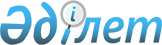 О признании утратившим силу решение Илийского районного маслихата от 13 декабря 2017 года № 18-91 "Об утверждении Правил управления бесхозяйными отходами, признанными решением суда поступившими в коммунальную собственность"Решение Илийского районного маслихата Алматинской области от 17 ноября 2021 года № 12-42. Зарегистрировано в Министерстве юстиции Республики Казахстан 25 ноября 2021 года № 25398
      В соответствии со статьей 27 Закона Республики Казахстан "О правовых актах", Илийский районный маслихат РЕШИЛ:
      1. Признать утратившим силу решение Илийского районного маслихата "Об утверждении Правил бесхозяйными опасными отходами, признанными решением суда поступившими в коммунальную собственность" от 13 декабря 2017 года № 18-91 (зарегистрировано в Реестре государственной регистрации нормативных правовых актов под № 4448).
      2. Настоящее решение вводится в действие по истечении десяти календарных дней после дня его первого официального опубликования.
					© 2012. РГП на ПХВ «Институт законодательства и правовой информации Республики Казахстан» Министерства юстиции Республики Казахстан
				
      Секретарь Илийского районного маслихата

Р. Абилова
